 MONDAY HOMEWORK, March 2		Name  													Solve.  56.3 - 41 = 			Compare using <, >, or =.        ______ 0.4 Solve. Nancy had 32 feet of fabric and used 23 feet.  How much fabric did Nancy have left?  						Estimate.  Estimate to the nearest dollar.  $45.01 + $109.90 = 	_______________Solve. Mrs. Tosh needs to buy 243 freezer pops.  Freezer pops are sold in packages of 12.  How many packages will she need to purchase?  				 How many freezer pops will be left over?  				TUESDAY HOMEWORK, March 3			Name  													1.  Mississippi had 56.4 inches of rain in September, while Missouri had 43 inches of rain.  How much more rain did Mississippi receive than Missouri?  						2. Crystal wants to share her stickers with her 8 friends.  She has 109 stickers.  What is the greatest number of stickers each friend will receive?A. Each friend will receive 13 stickers with 5 left over.           B. Each friend will receive 10 stickers with 29 left over.           C. Each friend will receive 12 stickers with 13 left over.                     D. Each friend will receive 13 stickers with 0 left over.  3.  Solve for the variable.  48 – x = 32  						4.  What is the volume of this rectangular prism?  					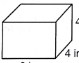 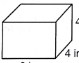 WEDNESDAY HOMEWORK, March 4		Name													1.  Solve for the variable.  10  - x = 5   				   		2.  Name the decimal equivalent for the following fractions:   = 		 	b.    = 		c.    = 		d.   = 				3.  Write in word form:  2.018  											4.  What is the volume of this cube?  						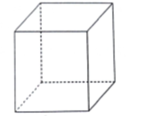 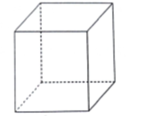 5.  Solve.  50 - 40 =  			THURSDAY HOMEWORK, March 5		Name							Estimate. Estimate the difference (to the nearest whole number). 5 - 4  		Compare using <, >, or =.     2.4  ______ 2 Compute. Write the following improper fractions as mixed or whole numbers.   			b.    			c.    		Solve.  A gold string measured 3 inches and a purple string measured 9 inches.  How much more did the purple string measure than the gold string?  			Solve for the variable. 18 =  30 -  m								